 Club Manager: +27 (0) 21 612 0285    +27 (0) 82 442 3680  |  E-mail:  membership@rondeboschsportsclub.co.za HOME OWNER / TENANT MEMBERSHIP APPLICATION FORM ** please attach proof of your residential address  *** Family members not living at the above address must complete a separate applicationI hereby certify that the above information is true and correct and that I (have read and understood the RSC Constitution) and acknowledge that I am bound by the rules and regulations of the constitution (copy to be supplied if required)APPLICANTS SIGNATURE: 	DATE:  	Banking details:Name:	Marist War Memorial ClubBank:	Standard BankBranch:	RondeboschBranch code:	025009Account No.:	071 461 493Account Type:	CurrentReference:	Your initials and surnameRONDEBOSCH SPORTS CLUB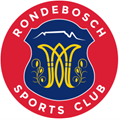 Rondebosch Oval, 54 Park Road, Rondebosch, 7700, Cape TownOFFICIAL USE ONLYOFFICIAL USE ONLYRONDEBOSCH SPORTS CLUBRondebosch Oval, 54 Park Road, Rondebosch, 7700, Cape TownDATE:PMT REF:RONDEBOSCH SPORTS CLUBRondebosch Oval, 54 Park Road, Rondebosch, 7700, Cape TownMEM. #:ZAR:FIRST NAME(S):FIRST NAME(S):FIRST NAME(S):SURNAME:ADV / DR / MR / MRS / MISS / MS / PROF / REV / ………… :ADV / DR / MR / MRS / MISS / MS / PROF / REV / ………… :ADV / DR / MR / MRS / MISS / MS / PROF / REV / ………… :GENDER:GENDER:GENDER:Male:	Female:Male:	Female:Male:	Female:Male:	Female:Male:	Female:Male:	Female:Male:	Female:Male:	Female:Male:	Female:Male:	Female:Male:	Female:Male:	Female:NATIONALITY:ID.NO:DATE OF BIRTH:YYYYMMDDOCCUPATION:OCCUPATION:OCCUPATION:RESIDENTIAL ADDRESS: **RESIDENTIAL ADDRESS: **RESIDENTIAL ADDRESS: **POSTAL ADDRESS:City:City:RegionRegion:Region:CountryCountry:Country:Post CodePost Code:Post Code:HOME PHONE:WORK NUMBER:WORK NUMBER:WORK NUMBER:WORK NUMBER:WORK NUMBER:WORK NUMBER:CELL NUMBER:FAX NUMBER:FAX NUMBER:FAX NUMBER:FAX NUMBER:FAX NUMBER:FAX NUMBER:PRIMARY EMAIL:PRIMARY EMAIL:ALTERNATIVE EMAIL:ALTERNATIVE EMAIL:Additional Members:Additional Members:Additional Members:Additional Members:Additional Members:Additional Members:Additional Members:Additional Members:Additional Members:Additional Members:Additional Members:Additional Members:Additional Members:Additional Members:Additional Members:Additional Members:Additional Members:Additional Members:Additional Members:Additional Members:Additional Members:Additional Members:Additional Members:Additional Members:Additional Members:Additional Members:Additional Members:Additional Members:Additional Members:Additional Members:Additional Members:Additional Members:Additional Members:Additional Members:1                                                                                                              ID                                                            Relationship1                                                                                                              ID                                                            Relationship1                                                                                                              ID                                                            Relationship1                                                                                                              ID                                                            Relationship1                                                                                                              ID                                                            Relationship1                                                                                                              ID                                                            Relationship1                                                                                                              ID                                                            Relationship1                                                                                                              ID                                                            Relationship1                                                                                                              ID                                                            Relationship1                                                                                                              ID                                                            Relationship1                                                                                                              ID                                                            Relationship1                                                                                                              ID                                                            Relationship1                                                                                                              ID                                                            Relationship1                                                                                                              ID                                                            Relationship1                                                                                                              ID                                                            Relationship1                                                                                                              ID                                                            Relationship1                                                                                                              ID                                                            Relationship1                                                                                                              ID                                                            Relationship1                                                                                                              ID                                                            Relationship1                                                                                                              ID                                                            Relationship1                                                                                                              ID                                                            Relationship1                                                                                                              ID                                                            Relationship1                                                                                                              ID                                                            Relationship1                                                                                                              ID                                                            Relationship1                                                                                                              ID                                                            Relationship1                                                                                                              ID                                                            Relationship1                                                                                                              ID                                                            Relationship1                                                                                                              ID                                                            Relationship1                                                                                                              ID                                                            Relationship1                                                                                                              ID                                                            Relationship1                                                                                                              ID                                                            Relationship1                                                                                                              ID                                                            Relationship1                                                                                                              ID                                                            Relationship1                                                                                                              ID                                                            RelationshipEmail Address:Email Address:Email Address:Email Address:Email Address:Email Address:Email Address:Email Address:Email Address:Email Address:Email Address:Email Address:Email Address:Email Address:Email Address:Email Address:Email Address:Email Address:Email Address:Email Address:Email Address:Email Address:Email Address:Email Address:Email Address:Email Address:Email Address:Email Address:Email Address:Email Address:Email Address:Email Address:Email Address:Email Address:2                                                                                                              ID                                                            Relationship2                                                                                                              ID                                                            Relationship2                                                                                                              ID                                                            Relationship2                                                                                                              ID                                                            Relationship2                                                                                                              ID                                                            Relationship2                                                                                                              ID                                                            Relationship2                                                                                                              ID                                                            Relationship2                                                                                                              ID                                                            Relationship2                                                                                                              ID                                                            Relationship2                                                                                                              ID                                                            Relationship2                                                                                                              ID                                                            Relationship2                                                                                                              ID                                                            Relationship2                                                                                                              ID                                                            Relationship2                                                                                                              ID                                                            Relationship2                                                                                                              ID                                                            Relationship2                                                                                                              ID                                                            Relationship2                                                                                                              ID                                                            Relationship2                                                                                                              ID                                                            Relationship2                                                                                                              ID                                                            Relationship2                                                                                                              ID                                                            Relationship2                                                                                                              ID                                                            Relationship2                                                                                                              ID                                                            Relationship2                                                                                                              ID                                                            Relationship2                                                                                                              ID                                                            Relationship2                                                                                                              ID                                                            Relationship2                                                                                                              ID                                                            Relationship2                                                                                                              ID                                                            Relationship2                                                                                                              ID                                                            Relationship2                                                                                                              ID                                                            Relationship2                                                                                                              ID                                                            Relationship2                                                                                                              ID                                                            Relationship2                                                                                                              ID                                                            Relationship2                                                                                                              ID                                                            Relationship2                                                                                                              ID                                                            RelationshipEmail Address:Email Address:Email Address:Email Address:Email Address:Email Address:Email Address:Email Address:Email Address:Email Address:Email Address:Email Address:Email Address:Email Address:Email Address:Email Address:Email Address:Email Address:Email Address:Email Address:Email Address:Email Address:Email Address:Email Address:Email Address:Email Address:Email Address:Email Address:Email Address:Email Address:Email Address:Email Address:Email Address:Email Address:3                                                                                                              ID                                                            Relationship3                                                                                                              ID                                                            Relationship3                                                                                                              ID                                                            Relationship3                                                                                                              ID                                                            Relationship3                                                                                                              ID                                                            Relationship3                                                                                                              ID                                                            Relationship3                                                                                                              ID                                                            Relationship3                                                                                                              ID                                                            Relationship3                                                                                                              ID                                                            Relationship3                                                                                                              ID                                                            Relationship3                                                                                                              ID                                                            Relationship3                                                                                                              ID                                                            Relationship3                                                                                                              ID                                                            Relationship3                                                                                                              ID                                                            Relationship3                                                                                                              ID                                                            Relationship3                                                                                                              ID                                                            Relationship3                                                                                                              ID                                                            Relationship3                                                                                                              ID                                                            Relationship3                                                                                                              ID                                                            Relationship3                                                                                                              ID                                                            Relationship3                                                                                                              ID                                                            Relationship3                                                                                                              ID                                                            Relationship3                                                                                                              ID                                                            Relationship3                                                                                                              ID                                                            Relationship3                                                                                                              ID                                                            Relationship3                                                                                                              ID                                                            Relationship3                                                                                                              ID                                                            Relationship3                                                                                                              ID                                                            Relationship3                                                                                                              ID                                                            Relationship3                                                                                                              ID                                                            Relationship3                                                                                                              ID                                                            Relationship3                                                                                                              ID                                                            Relationship3                                                                                                              ID                                                            Relationship3                                                                                                              ID                                                            RelationshipEmail Address:Email Address:Email Address:Email Address:Email Address:Email Address:Email Address:Email Address:Email Address:Email Address:Email Address:Email Address:Email Address:Email Address:Email Address:Email Address:Email Address:Email Address:Email Address:Email Address:Email Address:Email Address:Email Address:Email Address:Email Address:Email Address:Email Address:Email Address:Email Address:Email Address:Email Address:Email Address:Email Address:Email Address:4                                                                                                              ID                                                            Relationship4                                                                                                              ID                                                            Relationship4                                                                                                              ID                                                            Relationship4                                                                                                              ID                                                            Relationship4                                                                                                              ID                                                            Relationship4                                                                                                              ID                                                            Relationship4                                                                                                              ID                                                            Relationship4                                                                                                              ID                                                            Relationship4                                                                                                              ID                                                            Relationship4                                                                                                              ID                                                            Relationship4                                                                                                              ID                                                            Relationship4                                                                                                              ID                                                            Relationship4                                                                                                              ID                                                            Relationship4                                                                                                              ID                                                            Relationship4                                                                                                              ID                                                            Relationship4                                                                                                              ID                                                            Relationship4                                                                                                              ID                                                            Relationship4                                                                                                              ID                                                            Relationship4                                                                                                              ID                                                            Relationship4                                                                                                              ID                                                            Relationship4                                                                                                              ID                                                            Relationship4                                                                                                              ID                                                            Relationship4                                                                                                              ID                                                            Relationship4                                                                                                              ID                                                            Relationship4                                                                                                              ID                                                            Relationship4                                                                                                              ID                                                            Relationship4                                                                                                              ID                                                            Relationship4                                                                                                              ID                                                            Relationship4                                                                                                              ID                                                            Relationship4                                                                                                              ID                                                            Relationship4                                                                                                              ID                                                            Relationship4                                                                                                              ID                                                            Relationship4                                                                                                              ID                                                            Relationship4                                                                                                              ID                                                            RelationshipEmail Address:Email Address:Email Address:Email Address:Email Address:Email Address:Email Address:Email Address:Email Address:Email Address:Email Address:Email Address:Email Address:Email Address:Email Address:Email Address:Email Address:Email Address:Email Address:Email Address:Email Address:Email Address:Email Address:Email Address:Email Address:Email Address:Email Address:Email Address:Email Address:Email Address:Email Address:Email Address:Email Address:Email Address:Has the candidate any relatives who are already members* of the club?  If yes, please provide full name(s) and relationship:Has the candidate any relatives who are already members* of the club?  If yes, please provide full name(s) and relationship:Has the candidate any relatives who are already members* of the club?  If yes, please provide full name(s) and relationship:Has the candidate any relatives who are already members* of the club?  If yes, please provide full name(s) and relationship:Has the candidate any relatives who are already members* of the club?  If yes, please provide full name(s) and relationship:Has the candidate any relatives who are already members* of the club?  If yes, please provide full name(s) and relationship:Has the candidate any relatives who are already members* of the club?  If yes, please provide full name(s) and relationship:Has the candidate any relatives who are already members* of the club?  If yes, please provide full name(s) and relationship:Has the candidate any relatives who are already members* of the club?  If yes, please provide full name(s) and relationship:Has the candidate any relatives who are already members* of the club?  If yes, please provide full name(s) and relationship:Has the candidate any relatives who are already members* of the club?  If yes, please provide full name(s) and relationship:Has the candidate any relatives who are already members* of the club?  If yes, please provide full name(s) and relationship:Has the candidate any relatives who are already members* of the club?  If yes, please provide full name(s) and relationship:Has the candidate any relatives who are already members* of the club?  If yes, please provide full name(s) and relationship:Has the candidate any relatives who are already members* of the club?  If yes, please provide full name(s) and relationship:Has the candidate any relatives who are already members* of the club?  If yes, please provide full name(s) and relationship:Has the candidate any relatives who are already members* of the club?  If yes, please provide full name(s) and relationship:Has the candidate any relatives who are already members* of the club?  If yes, please provide full name(s) and relationship:Has the candidate any relatives who are already members* of the club?  If yes, please provide full name(s) and relationship:Has the candidate any relatives who are already members* of the club?  If yes, please provide full name(s) and relationship:Has the candidate any relatives who are already members* of the club?  If yes, please provide full name(s) and relationship:Has the candidate any relatives who are already members* of the club?  If yes, please provide full name(s) and relationship:Has the candidate any relatives who are already members* of the club?  If yes, please provide full name(s) and relationship:Has the candidate any relatives who are already members* of the club?  If yes, please provide full name(s) and relationship:Has the candidate any relatives who are already members* of the club?  If yes, please provide full name(s) and relationship:Has the candidate any relatives who are already members* of the club?  If yes, please provide full name(s) and relationship:Has the candidate any relatives who are already members* of the club?  If yes, please provide full name(s) and relationship:Has the candidate any relatives who are already members* of the club?  If yes, please provide full name(s) and relationship:Has the candidate any relatives who are already members* of the club?  If yes, please provide full name(s) and relationship:Has the candidate any relatives who are already members* of the club?  If yes, please provide full name(s) and relationship:Has the candidate any relatives who are already members* of the club?  If yes, please provide full name(s) and relationship:Has the candidate any relatives who are already members* of the club?  If yes, please provide full name(s) and relationship:Has the candidate any relatives who are already members* of the club?  If yes, please provide full name(s) and relationship:Has the candidate any relatives who are already members* of the club?  If yes, please provide full name(s) and relationship:1.1.1.1.1.1.1.1.2.2.2.2.2.2.2.2.2.2.2.2.2.2.3.3.3.3.3.3.3.3.3.3.3.3.Cell NoCell NoCell NoCell NoCell NoCell NoCell NoCell NoCell NoCell NoCell NoCell NoCell NoCell NoCell NoCell NoCell NoCell NoCell NoCell NoCell NoCell NoCell NoCell NoCell NoCell NoCell NoCell NoCell NoCell NoCell NoCell NoCell NoCell NoList other clubs of which the candidate is, or has been a member:List other clubs of which the candidate is, or has been a member:List other clubs of which the candidate is, or has been a member:List other clubs of which the candidate is, or has been a member:List other clubs of which the candidate is, or has been a member:List other clubs of which the candidate is, or has been a member:List other clubs of which the candidate is, or has been a member:List other clubs of which the candidate is, or has been a member:List other clubs of which the candidate is, or has been a member:List other clubs of which the candidate is, or has been a member:List other clubs of which the candidate is, or has been a member:List other clubs of which the candidate is, or has been a member:List other clubs of which the candidate is, or has been a member:List other clubs of which the candidate is, or has been a member:List other clubs of which the candidate is, or has been a member:List other clubs of which the candidate is, or has been a member:List other clubs of which the candidate is, or has been a member:List other clubs of which the candidate is, or has been a member:List other clubs of which the candidate is, or has been a member:PERIOD ATTENDED:PERIOD ATTENDED:PERIOD ATTENDED:PERIOD ATTENDED:PERIOD ATTENDED:PERIOD ATTENDED:PERIOD ATTENDED:PERIOD ATTENDED:PERIOD ATTENDED:PERIOD ATTENDED:PERIOD ATTENDED:PERIOD ATTENDED:PERIOD ATTENDED:PERIOD ATTENDED:PERIOD ATTENDED:1.1.1.1.1.1.1.1.1.1.1.1.1.1.1.1.1.1.1.2.2.2.2.2.2.2.2.2.2.2.2.2.2.2.2.2.2.2.Has the candidate ever had an application for membership of any club refused, been requested to resign, been expelled from or suspended by any club?NO	or  YES	(Please attach details)Has he/she ever been convicted of a criminal offence?NO	or  YES	(Please attach details)Has he/she previously been a member* of RSC and resigned voluntarily? If yes, reason and year of resignation.NO	or  YES	(Please attach details)CHECKLIST:1.	Proposer and Seconder signatures obtained, OR	Letter of Motivation/Reference attached2.	Proof of address attached3.	Attached Proof of Payment - via EFT or bank deposit Credit Card payment To be paid on submission of application, in person (Cash, , Credit/Debit Card credit card)Other   	FOR OFFICIAL USE ONLYFOR OFFICIAL USE ONLYApproved by Membership Committee Membership Chairperson Signature:DATE: